Приглашаем организованные группы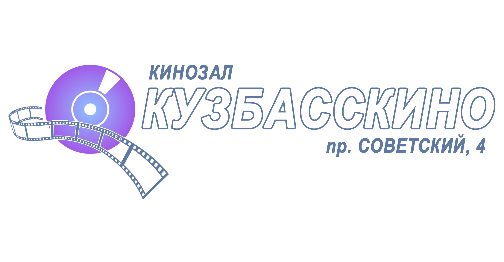 с 15 августа по 4 сентября«АNGRY BIRDS 2 В КИНО» Краткое содержание: Птицы узнали о существовании голодных зелёных свиней, после чего началась священная война, которая длилась многие годы. Однако теперь на горизонте появился новый враг — Зета, обитательница третьего, замёрзшего острова. Она считает, что все должны почувствовать на себе силу холода, и начинает атаку на дальних родственников, обитающих в тёплых краях. Теперь птицы и свиньи должны объединиться, чтобы остановить заморозки.ЦЕНА БИЛЕТА для организованных групп 120 рублей!!!Заказ билетов: 36-43-69, 36-30-31Наш кинозал расположен на 1 этаже и полностью соответствует требованиям пожарной безопасности! 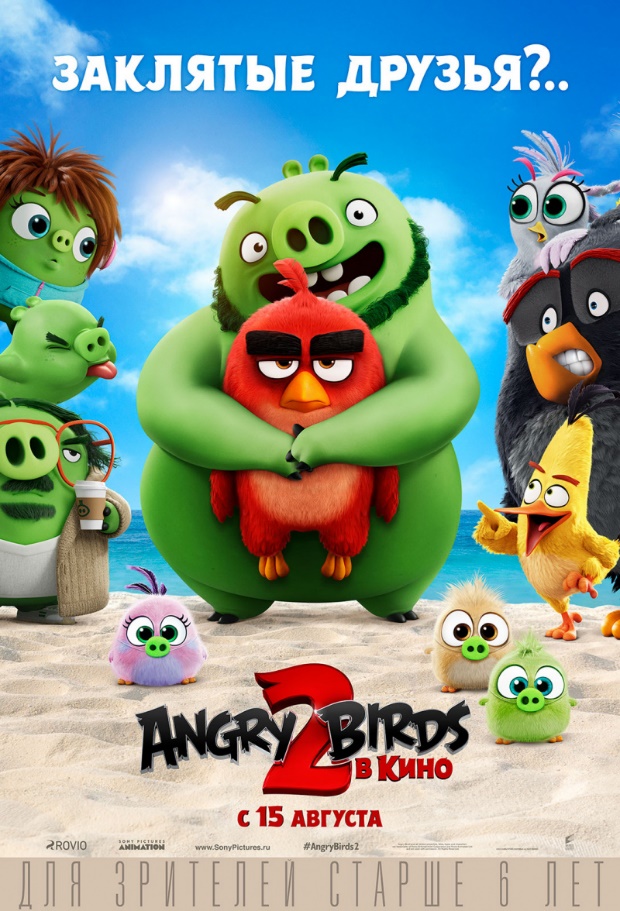 Жанр: мультфильм, комедия, приключения, семейныйПроизводство: Финляндия, СШАРежиссер: Туроп Ван ОрманПродолжительность:                     96 мин. / 01:36Возрастное ограничение: 6+